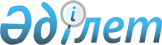 Отырар аудандық мәслихатының 2017 жылғы 22 желтоқсандағы № 22/106-VІ "2018-2020 жылдарға арналған аудандық бюджет туралы" шешіміне өзгерістер енгізу туралы
					
			Мерзімі біткен
			
			
		
					Оңтүстiк Қазақстан облысы Отырар аудандық мәслихатының 2018 жылғы 25 маусымдағы № 27/141-VI шешiмi. Оңтүстiк Қазақстан облысының Әдiлет департаментiнде 2018 жылғы 29 маусымда № 4657 болып тiркелдi. Мерзімі өткендіктен қолданыс тоқтатылды
      Қазақстан Республикасының 2008 жылғы 4 желтоқсандағы Бюджет кодексінің 106 бабының 4 тармағына, "Қазақстан Республикасындағы жергілікті мемлекеттік басқару және өзін-өзі басқару туралы" Қазақстан Республикасының 2001 жылғы 23 қаңтардағы Заңының 6 бабының 1-тармағының 1) тармақшасына сәйкес, Отырар аудандық мәслихаты ШЕШІМ ҚАБЫЛДАДЫ:
      1. Отырар аудандық мәслихатының 2017 жылғы 22 желтоқсандағы № 22/106-VI "2018-2020 жылдарға арналған аудандық бюджет туралы" (нормативтік құқықтық актілерді мемлекеттік тіркеу тізілімінде 4332-нөмірімен тіркелген, 2017 жылғы 29 желтоқсанда "Отырар алқабы" газетінде және 2018 жылғы 10 қаңтарда Қазақстан Республикасының нормативтік құқықтық актілерінің эталондық бақылау банкінде электрондық түрде жарияланған) шешіміне мынадай өзгерістер енгізілсін:
      1-тармақ мынадай редакцияда жазылсын:
      "1. Отырар ауданының 2018-2020 жылдарға арналған аудандық бюджеті тиісінше 1, 5 қосымшаларға сәйкес, оның ішінде 2018 жылға мынадай көлемде бекітілсін:
      1) кірістер – 11 701 577 мың теңге:
      салықтық түсімдер – 1 102 248 мың теңге;
      салықтық емес түсімдер – 16 921 мың теңге;
      негізгі капиталды сатудан түсетін түсімдер – 2 000 мың теңге;
      трансферттер түсімі – 10 580 408 мың теңге;
      2) шығындар – 11 716 831 мың теңге;
      3) таза бюджеттік кредиттеу – 16 378 мың теңге;
      бюджеттік кредиттер – 25 252 мың теңге;
      бюджеттік кредиттерді өтеу – 8 874 мың теңге;
      4) қаржы активтерімен операциялар бойынша сальдо – 0:
      қаржы активтерiн сатып алу – 0;
      мемлекеттiң қаржы активтерiн сатудан түсетiн түсiмдер – 0;
      5) бюджет тапшылығы (профициті) – - 31 563 мың теңге;
      6) бюджет тапшылығын қаржыландыру (профицитін пайдалану) – 31 563 мың теңге:
      қарыздар түсімі – 25 252 мың теңге;
      қарыздарды өтеу – 8 943 мың теңге;
      бюджет қаражатының пайдаланылатын қалдықтары – 15 254 мың теңге.".
      Көрсетілген шешімнің 1, 5 қосымшалары осы шешімнің 1, 2 - қосымшаларына сәйкес жаңа редакцияда жазылсын.
      2. "Отырар аудандық мәслихат аппараты" мемлекеттік мекемесі Қазақстан Республикасының заңнамалық актілерінде белгіленген тәртіпте:
      1) осы шешімнің аумақтық әділет органында мемлекеттік тіркелуін;
      2) осы мәслихат шешімі мемлекеттік тіркелген күннен бастап күнтізбелік он күн ішінде оның көшірмесін қағаз және электронды түрде қазақ және орыс тілдерінде "Республикалық құқықтық ақпарат орталығы" шаруашылық жүргізу құқығындағы республикалық мемлекеттік кәсіпорнына Қазақстан Республикасы нормативтік құқықтық актілерінің эталондық бақылау банкіне ресми жариялау және енгізу үшін жолданылуын;
      3) осы шешім мемлекеттік тіркелген күннен бастап күнтізбелік он күн ішінде оның көшірмесін Отырар ауданының аумағында таратылатын мерзімді баспа басылымдарында ресми жариялауға жолданылуын;
      4) ресми жарияланғаннан кейін осы шешімді Отырар аудандық мәслихаттың интернет-ресурсына орналастыруын қамтамасыз етсін.
      3. Осы шешім 2018 жылдың 1 қаңтарынан бастап қолданысқа енгізіледі. 2018 жылға арналған аудан бюджеті Ауданның ауылдық округі әкімдерінің аппараттары бойынша 2018 жылға арналған бюджеттік бағдарламалардың тізбесі
					© 2012. Қазақстан Республикасы Әділет министрлігінің «Қазақстан Республикасының Заңнама және құқықтық ақпарат институты» ШЖҚ РМК
				
      Аудандық мәслихат

      сессиясының төрағасы

Е.Ибрагим

      Аудандық мәслихат хатшысы

М.Манапов
Отырар аудандық мәслихатының
2018 жылғы 25 маусымдағы
№ 27/141-VI шешіміне 1-қосымшаОтырар аудандық мәслихатының
2017 жылғы 22 желтоқсандағы
№ 22/106-VI шешіміне
1-қосымша
Санаты
Санаты
Санаты
А т а у ы
сомасы, мың теңге
Сыныбы
Сыныбы
Сыныбы
сомасы, мың теңге
Ішкі сыныбы
Ішкі сыныбы
сомасы, мың теңге
1. К І Р І С Т Е Р
11701577
1
Салықтық түсімдер
1102248
01
Табыс салығы
484506
2
Жеке табыс салығы
484506
03
Әлеуметтік салық
301771
1
Әлеуметтік салық
301771
04
Меншікке салынатын салықтар
286230
1
Мүлiкке салынатын салықтар
279917
3
Жер салығы
485
4
Көлiк құралдарына салынатын салық
2620
5
Бірыңғай жер салығы
3208
05
Тауарларға, жұмыстарға және қызметтерге салынатын iшкi салықтар
22433
2
Акциздер
2171
3
Табиғи және басқа ресурстарды пайдаланғаны үшiн түсетiн түсiмдер
7896
4
Кәсiпкерлiк және кәсiби қызметтi жүргiзгенi үшiн алынатын алымдар
12190
5
Ойын бизнесіне салық
176
08
Заңдық мәнді іс-әрекеттерді жасағаны және (немесе) оған уәкілеттігі бар мемлекеттік органдар немесе лауазымды адамдар құжаттар бергені үшін алынатын міндетті төлемдер
7308
1
Мемлекеттік баж
7308
2
Салықтық емес түсiмдер
16921
01
Мемлекеттік меншіктен түсетін кірістер
9519
1
Мемлекеттiк кәсiпорындардың таза кiрiсi бөлiгiнiң түсiмдерi
95
5
Мемлекет меншігіндегі мүлікті жалға беруден түсетін кірістер
9409
7
Мемлекеттік бюджеттен берілген кредиттер бойынша сыйақылар
5
9
Мемлекеттік меншіктен түсетін басқа да кірістер
10
04
Мемлекеттік бюджеттен қаржыландырылатын, сондай-ақ Қазақстан Республикасы Ұлттық Банкінің бюджетінен (шығыстар сметасынан) ұсталатын және қаржыландырылатын мемлекеттік мекемелер салатын айыппұлдар, өсімпұлдар, санкциялар, өндіріп алулар
20
1
Мұнай секторы ұйымдарынан түсетін түсімдерді қоспағанда, мемлекеттік бюджеттен қаржыландырылатын, сондай-ақ Қазақстан Республикасы Ұлттық Банкінің бюджетінен (шығыстар сметасынан) қамтылатын және қаржыландырылатын мемлекеттік мекемелер салатын айыппұлдар, өсімпұлдар, санкциялар, өндіріп алулар
20
06
Өзге де салықтық емес түсiмдер
7382
1
Өзге де салықтық емес түсiмдер
7382
3
Негізгі капиталды сатудан түсетін түсімдер
2000
03
Жердi және материалдық емес активтердi сату
2000
1
Жерді сату
2000
4
Трансферттердің түсімдері
10580408
02
Мемлекеттiк басқарудың жоғары тұрған органдарынан түсетiн трансферттер
10580408
2
Облыстық бюджеттен түсетiн трансферттер
10580408
Функционалдық топ
Функционалдық топ
Функционалдық топ
Функционалдық топ
Функционалдық топ
сомасы, мың теңге
Кіші функция 
Кіші функция 
Кіші функция 
Кіші функция 
сомасы, мың теңге
Бюджеттік бағдарламалардың әкiмшiсi
Бюджеттік бағдарламалардың әкiмшiсi
Бюджеттік бағдарламалардың әкiмшiсi
сомасы, мың теңге
Бағдарлама
Бағдарлама
сомасы, мың теңге
Атауы
2. Шығындар
11716831
01
Жалпы сипаттағы мемлекеттiк қызметтер
272350
1
Мемлекеттiк басқарудың жалпы функцияларын орындайтын өкiлдi, атқарушы және басқа органдар
179015
112
Аудан (облыстық маңызы бар қала) мәслихатының аппараты
24951
001
Аудан (облыстық маңызы бар қала) мәслихатының қызметін қамтамасыз ету жөніндегі қызметтер
24611
003
Мемлекеттік органның күрделі шығыстары
340
122
Аудан (облыстық маңызы бар қала) әкімінің аппараты
116165
001
Аудан (облыстық маңызы бар қала) әкімінің қызметін қамтамасыз ету жөніндегі қызметтер
111051
003
Мемлекеттік органның күрделі шығыстары
2154
009
Ведомстволық бағыныстағы мемлекеттік мекемелерінің және ұйымдарының күрделі шығыстары
2960
123
Қаладағы аудан, аудандық маңызы бар қала, кент, ауыл, ауылдық округ әкімінің аппараты
37899
001
Қаладағы аудан, аудандық маңызы бар қала, кент, ауыл, ауылдық округ әкімінің қызметін қамтамасыз ету жөніндегі қызметтер
37899
2
Қаржылық қызмет
1991
459
Ауданның (облыстық маңызы бар қаланың) экономика және қаржы бөлімі
1991
003
Салық салу мақсатында мүлікті бағалауды жүргізу
991
010
Жекешелендіру, коммуналдық меншікті басқару, жекешелендіруден кейінгі қызмет және осыған байланысты дауларды реттеу 
1000
9
Жалпы сипаттағы өзге де мемлекеттiк қызметтер
91344
458
Ауданның (облыстық маңызы бар қаланың) тұрғын үй-коммуналдық шаруашылығы, жолаушылар көлігі және автомобиль жолдары бөлімі
48309
001
Жергілікті деңгейде тұрғын үй-коммуналдық шаруашылығы, жолаушылар көлігі және автомобиль жолдары саласындағы мемлекеттік саясатты іске асыру жөніндегі қызметтер
45689
013
Мемлекеттік органның күрделі шығыстары
2620
459
Ауданның (облыстық маңызы бар қаланың) экономика және қаржы бөлімі
43035
001
Ауданның (облыстық маңызы бар қаланың) экономикалық саясаттын қалыптастыру мен дамыту, мемлекеттік жоспарлау, бюджеттік атқару және коммуналдық меншігін басқару саласындағы мемлекеттік саясатты іске асыру жөніндегі қызметтер
42533
015
Мемлекеттік органның күрделі шығыстары
502
02
Қорғаныс
15091
1
Әскери мұқтаждар
14591
122
Аудан (облыстық маңызы бар қала) әкімінің аппараты
14591
005
Жалпыға бірдей әскери міндетті атқару шеңберіндегі іс-шаралар
14591
2
Төтенше жағдайлар жөнiндегi жұмыстарды ұйымдастыру
500
122
Аудан (облыстық маңызы бар қала) әкімінің аппараты
500
007
Аудандық (қалалық) ауқымдағы дала өрттерінің, сондай-ақ мемлекеттік өртке қарсы қызмет органдары құрылмаған елдi мекендерде өрттердің алдын алу және оларды сөндіру жөніндегі іс-шаралар
500
03
Қоғамдық тәртіп, қауіпсіздік, құқықтық, сот, қылмыстық-атқару қызметі
18391
9
Қоғамдық тәртіп және қауіпсіздік саласындағы өзге де қызметтер
18391
458
Ауданның (облыстық маңызы бар қаланың) тұрғын үй-коммуналдық шаруашылығы, жолаушылар көлігі және автомобиль жолдары бөлімі
18391
021
Елдi мекендерде жол қозғалысы қауiпсiздiгін қамтамасыз ету
18391
04
Бiлiм беру
5745386
1
Мектепке дейiнгi тәрбие және оқыту
315255
123
Қаладағы аудан, аудандық маңызы бар қала, кент, ауыл, ауылдық округ әкімінің аппараты
48410
041
Мектепке дейінгі білім беру ұйымдарында мемлекеттік білім беру тапсырысын іске асыруға
48410
464
Ауданның (облыстық маңызы бар қаланың) білім бөлімі
266845
040
Мектепке дейінгі білім беру ұйымдарында мемлекеттік білім беру тапсырысын іске асыруға
266845
2
Бастауыш, негізгі орта және жалпы орта білім беру
5110538
464
Ауданның (облыстық маңызы бар қаланың) білім бөлімі
5055877
003
Жалпы білім беру
4923186
006
Балаларға қосымша білім беру 
132691
472
Ауданның (облыстық маңызы бар қаланың) құрылыс, сәулет және қала құрылысы бөлімі
54661
022
Бастауыш, негізгі орта және жалпы орта білім беру объектілерін салу және реконструкциялау
54661
9
Бiлiм беру саласындағы өзге де қызметтер
319593
464
Ауданның (облыстық маңызы бар қаланың) білім бөлімі
319593
001
Жергілікті деңгейде білім беру саласындағы мемлекеттік саясатты іске асыру жөніндегі қызметтер
14683
005
Ауданның (облыстық маңызы бар қаланың) мемлекеттік білім беру мекемелер үшін оқулықтар мен оқу-әдiстемелiк кешендерді сатып алу және жеткізу
137884
015
Жетім баланы (жетім балаларды) және ата-аналарының қамқорынсыз қалған баланы (балаларды) күтіп-ұстауға қамқоршыларға (қорғаншыларға) ай сайынға ақшалай қаражат төлемі
7065
022
Жетім баланы (жетім балаларды) және ата-анасының қамқорлығынсыз қалған баланы (балаларды) асырап алғаны үшін Қазақстан азаматтарына біржолғы ақша қаражатын төлеуге арналған төлемдер
546
067
Ведомстволық бағыныстағы мемлекеттік мекемелерінің және ұйымдарының күрделі шығыстары
159415
06
Әлеуметтiк көмек және әлеуметтiк қамсыздандыру
655840
1
Әлеуметтiк қамсыздандыру
256609
451
Ауданның (облыстық маңызы бар қаланың) жұмыспен қамту және әлеуметтік бағдарламалар бөлімі
252994
005
Мемлекеттік атаулы әлеуметтік көмек 
252994
464
Ауданның (облыстық маңызы бар қаланың) білім бөлімі
3615
030
Патронат тәрбиешілерге берілген баланы (балаларды) асырап бағу 
3615
2
Әлеуметтiк қамсыздандыру
337940
451
Ауданның (облыстық маңызы бар қаланың) жұмыспен қамту және әлеуметтік бағдарламалар бөлімі
337940
002
Жұмыспен қамту бағдарламасы
121646
004
Ауылдық жерлерде тұратын денсаулық сақтау, білім беру, әлеуметтік қамтамасыз ету, мәдениет, спорт және ветеринар мамандарына отын сатып алуға Қазақстан Республикасының заңнамасына сәйкес әлеуметтік көмек көрсету
15685
006
Тұрғын үйге көмек көрсету
3119
007
Жергілікті өкілетті органдардың шешімі бойынша мұқтаж азаматтардың жекелеген топтарына әлеуметтік көмек
35678
010
Үйден тәрбиеленіп оқытылатын мүгедек балаларды материалдық қамтамасыз ету
1967
014
Мұқтаж азаматтарға үйде әлеуметтiк көмек көрсету
65266
017
Оңалтудың жеке бағдарламасына сәйкес мұқтаж мүгедектердi мiндеттi гигиеналық құралдармен қамтамасыз ету, қозғалуға қиындығы бар бірінші топтағы мүгедектерге жеке көмекшінің және есту бойынша мүгедектерге қолмен көрсететiн тіл маманының қызметтерін ұсыну 
47991
023
Жұмыспен қамту орталықтарының қызметін қамтамасыз ету
46588
9
Әлеуметтiк көмек және әлеуметтiк қамтамасыз ету салаларындағы өзге де қызметтер
61291
451
Ауданның (облыстық маңызы бар қаланың) жұмыспен қамту және әлеуметтік бағдарламалар бөлімі
61291
001
Жергілікті деңгейде халық үшін әлеуметтік бағдарламаларды жұмыспен қамтуды қамтамасыз етуді іске асыру саласындағы мемлекеттік саясатты іске асыру жөніндегі қызметтер 
39151
011
Жәрдемақыларды және басқа да әлеуметтік төлемдерді есептеу, төлеу мен жеткізу бойынша қызметтерге ақы төлеу
2600
050
Қазақстан Республикасында мүгедектердің құқықтарын қамтамасыз ету және өмір сүру сапасын жақсарту жөніндегі 2012-2018 жылдарға арналған іс-шаралар жоспарын іске асыру
19100
067
Ведомстволық бағыныстағы мемлекеттік мекемелерінің және ұйымдарының күрделі шығыстары
440
07
Тұрғын үй-коммуналдық шаруашылық
1029977
1
Тұрғын үй шаруашылығы
474082
472
Ауданның (облыстық маңызы бар қаланың) құрылыс, сәулет және қала құрылысы бөлімі
474082
003
Коммуналдық тұрғын үй қорының тұрғын үйін жобалау және (немесе) салу, реконструкциялау
222378
004
Инженерлік-коммуникациялық инфрақұрылымды жобалау, дамыту және (немесе) жайластыру
114112
098
Коммуналдық тұрғын үй қорының тұрғын үйлерін сатып алу
137592
2
Коммуналдық шаруашылық
288884
458
Ауданның (облыстық маңызы бар қаланың) тұрғын үй-коммуналдық шаруашылығы, жолаушылар көлігі және автомобиль жолдары бөлімі
266452
012
Сумен жабдықтау және су бұру жүйесінің жұмыс істеуі
89944
026
Ауданның (облыстық маңызы бар қаланың) коммуналдық меншігіндегі жылу жүйелерін қолдануды ұйымдастыру
60896
028
Коммуналдық шаруашылығын дамыту
878
048
Қаланы және елді мекендерді абаттандыруды дамыту
61051
058
Елді мекендердегі сумен жабдықтау және су бұру жүйелерін дамыту
53683
472
Ауданның (облыстық маңызы бар қаланың) құрылыс, сәулет және қала құрылысы бөлімі 
22432
005
Коммуналдық шаруашылығын дамыту
6108
007
Қаланы және елді мекендерді абаттандыруды дамыту
16324
3
Елді-мекендерді абаттандыру
267011
458
Ауданның (облыстық маңызы бар қаланың) тұрғын үй-коммуналдық шаруашылығы, жолаушылар көлігі және автомобиль жолдары бөлімі
267011
015
Елді мекендердегі көшелерді жарықтандыру
40359
016
Елді мекендердің санитариясын қамтамасыз ету
1000
018
Елді мекендерді абаттандыру және көгалдандыру
224552
08
Мәдениет, спорт, туризм және ақпараттық кеңістiк
891774
1
Мәдениет саласындағы қызмет
261393
455
Ауданның (облыстық маңызы бар қаланың) мәдениет және тілдерді дамыту бөлімі
153441
003
Мәдени-демалыс жұмысын қолдау
154130
472
Ауданның (облыстық маңызы бар қаланың) құрылыс, сәулет және қала құрылысы бөлімі
107952
011
Мәдениет объектілерін дамыту
107952
2
Спорт
429653
465
Ауданның (облыстық маңызы бар қаланың) дене шынықтыру және спорт бөлімі 
233193
001
Жергілікті деңгейде дене шынықтыру және спорт саласындағы мемлекеттік саясатты іске асыру жөніндегі қызметтер
13700
004
Мемлекеттік органның күрделі шығыстары
350
005
Ұлттық және бұқаралық спорт түрлерін дамыту
202020
006
Аудандық (облыстық маңызы бар қалалық) деңгейде спорттық жарыстар өткiзу
3500
007
Әртүрлi спорт түрлерi бойынша аудан (облыстық маңызы бар қала) құрама командаларының мүшелерiн дайындау және олардың облыстық спорт жарыстарына қатысуы
3070
032
Ведомстволық бағыныстағы мемлекеттік мекемелерінің және ұйымдарының күрделі шығыстары
10553
472
Ауданның (облыстық маңызы бар қаланың) құрылыс, сәулет және қала құрылысы бөлімі
196460
008
Cпорт объектілерін дамыту 
196460
3
Ақпараттық кеңiстiк
128344
455
Ауданның (облыстық маңызы бар қаланың) мәдениет және тілдерді дамыту бөлімі
107972
006
Аудандық (қалалық) кiтапханалардың жұмыс iстеуi
91855
007
Мемлекеттiк тiлдi және Қазақстан халқының басқа да тiлдерін дамыту
15228
456
Ауданның (облыстық маңызы бар қаланың) ішкі саясат бөлімі
20372
002
Мемлекеттік ақпараттық саясат жүргізу жөніндегі қызметтер
20372
9
Мәдениет, спорт, туризм және ақпараттық кеңiстiктi ұйымдастыру жөнiндегi өзге де қызметтер
72384
455
Ауданның (облыстық маңызы бар қаланың) мәдениет және тілдерді дамыту бөлімі
25695
001
Жергілікті деңгейде тілдерді және мәдениетті дамыту саласындағы мемлекеттік саясатты іске асыру жөніндегі қызметтер
13865
010
Мемлекеттік органның күрделі шығыстары
100
032
Ведомстволық бағыныстағы мемлекеттік мекемелерінің және ұйымдарының күрделі шығыстары
12030
456
Ауданның (облыстық маңызы бар қаланың) ішкі саясат бөлімі
46689
001
Жергілікті деңгейде ақпарат, мемлекеттілікті нығайту және азаматтардың әлеуметтік сенімділігін қалыптастыру саласында мемлекеттік саясатты іске асыру жөніндегі қызметтер
20981
003
Жастар саясаты саласында іс-шараларды іске асыру
26708
9
Отын-энергетика кешенi және жер қойнауын пайдалану
1007013
9
Отын-энергетика кешені және жер қойнауын пайдалану саласындағы өзге де қызметтер
1007013
458
Ауданның (облыстық маңызы бар қаланың) тұрғын үй-коммуналдық шаруашылығы, жолаушылар көлігі және автомобиль жолдары бөлімі
1007013
036
Газ тасымалдау жүйесін дамыту 
1007013
10
Ауыл, су, орман, балық шаруашылығы, ерекше қорғалатын табиғи аумақтар, қоршаған ортаны және жануарлар дүниесін қорғау, жер қатынастары
331258
1
Ауыл шаруашылығы
321780
473
Ауданның (облыстық маңызы бар қаланың) ветеринария бөлімі
278412
001
Жергілікті деңгейде ветеринария саласындағы мемлекеттік саясатты іске асыру жөніндегі қызметтер
27466
003
Мемлекеттік органның күрделі шығыстары 
26480
005
Мал көмінділерінің (биотермиялық шұңқырлардың) жұмыс істеуін қамтамасыз ету
2210
006
Ауру жануарларды санитарлық союды ұйымдастыру
1070
007
Қаңғыбас иттер мен мысықтарды аулауды және жоюды ұйымдастыру
4000
008
Алып қойылатын және жойылатын ауру жануарлардың, жануарлардан алынатын өнімдер мен шикізаттың құнын иелеріне өтеу
1233
009
Жануарлардың энзоотиялық аурулары бойынша ветеринариялық іс-шараларды жүргізу
38513
010
Ауыл шаруашылығы жануарларын сәйкестендіру жөніндегі іс-шараларды өткізу
2100
011
Эпизоотияға қарсы іс-шаралар жүргізу
175340
498
Ауданның (облыстық маңызы бар қаланың) жер қатынастары және ауыл шаруашылығы бөлімі
43368
001
Жергілікті деңгейде жер қатынастары және ауыл шаруашылығы саласындағы мемлекеттік саясатты іске асыру жөніндегі қызметтер
42528
003
Мемлекеттік органның күрделі шығыстары
840
6
Жер қатынастары
2000
498
Ауданның (облыстық маңызы бар қаланың) жер қатынастары және ауыл шаруашылығы бөлімі
2000
011
Аудандар, облыстық маңызы бар, аудандық маңызы бар қалалардың, ауылдық округтердiң, кенттердің, ауылдардың шекарасын белгiлеу кезiнде жүргiзiлетiн жерге орналастыру
2000
9
Ауыл, су, орман, балық шаруашылығы, қоршаған ортаны қорғау және жер қатынастары саласындағы басқа да қызметтер
7478
459
Ауданның (облыстық маңызы бар қаланың) экономика және қаржы бөлімі
7478
099
Мамандарға әлеуметтік қолдау көрсету жөніндегі шараларды іске асыру
7478
11
Өнеркәсіп, сәулет, қала құрылысы және құрылыс қызметі
62353
2
Сәулет, қала құрылысы және құрылыс қызметі
62353
472
Ауданның (облыстық маңызы бар қаланың) құрылыс, сәулет және қала құрылысы бөлімі
62353
001
Жергілікті деңгейде құрылыс, сәулет және қала құрылысы саласындағы мемлекеттік саясатты іске асыру жөніндегі қызметтер
37139
015
Мемлекеттік органның күрделі шығыстары 
25214
12
Көлiк және коммуникация
285129
1
Автомобиль көлiгi
281529
458
Ауданның (облыстық маңызы бар қаланың) тұрғын үй-коммуналдық шаруашылығы, жолаушылар көлігі және автомобиль жолдары бөлімі
281529
023
Автомобиль жолдарының жұмыс істеуін қамтамасыз ету
281529
9
Көлік және коммуникация саласындағы өзге де қызметтер
3600
458
Ауданның (облыстық маңызы бар қаланың) тұрғын үй-коммуналдық шаруашылығы, жолаушылар көлігі және автомобиль жолдары бөлімі
3600
037
Әлеуметтік маңызы бар қалалық (ауылдық), қала маңындағы және ауданішілік қатынастар бойынша жолаушылар тасымалдарын субсидиялау
3600
13
Басқалар
125110
3
Кәсiпкерлiк қызметтi қолдау және бәсекелестікті қорғау
20028
469
Ауданның (облыстық маңызы бар қаланың) кәсіпкерлік бөлімі
20028
001
Жергілікті деңгейде кәсіпкерлікті дамыту саласындағы мемлекеттік саясатты іске асыру жөніндегі қызметтер
20028
9
Басқалар
105082
458
Ауданның (облыстық маңызы бар қаланың) тұрғын үй-коммуналдық шаруашылығы, жолаушылар көлігі және автомобиль жолдары бөлімі
17921
040
Өңірлерді дамытудың 2020 жылға дейінгі бағдарламасы шеңберінде өңірлерді экономикалық дамытуға жәрдемдесу бойынша шараларды іске асыру
17921
459
Ауданның (облыстық маңызы бар қаланың) экономика және қаржы бөлімі
22537
012
Ауданның (облыстық маңызы бар қаланың) жергілікті атқарушы органының резерві 
22537
465
Ауданның (облыстық маңызы бар қаланың) дене шынықтыру және спорт бөлімі
64624
096
Мемлекеттік-жекешелік әріптестік жобалар бойынша мемлекеттік міндеттемелерді орындау
64624
14
Борышқа қызмет көрсету
12
1
Борышқа қызмет көрсету
12
459
Ауданның (облыстық маңызы бар қаланың) экономика және қаржы бөлімі
12
021
Жергілікті атқарушы органдардың облыстық бюджеттен қарыздар бойынша сыйақылар мен өзге де төлемдерді төлеу бойынша борышына қызмет көрсету
12
15
Трансферттер
1277147
1
Трансферттер
1277147
459
Ауданның (облыстық маңызы бар қаланың) экономика және қаржы бөлімі
1277147
006
Нысаналы пайдаланылмаған (толық пайдаланылмаған) трансферттерді қайтару
602
024
Мемлекеттік органдардың функцияларын мемлекеттік басқарудың төмен тұрған деңгейлерінен жоғарғы деңгейлерге беруге байланысты жоғары тұрған бюджеттерге берілетін ағымдағы нысаналы трансферттер
297864
038
Субвенциялар
908409
049
Бюджет заңнамасымен қарастырылған жағдайларда жалпы сипаттағы трансферттерді қайтару
66236
051
Жергілікті өзін-өзі басқару органдарына берілетін трансферттер
3967
3. Таза бюджеттік кредиттеу
16378
Бюджеттік кредиттер
25252
10
Ауыл, су, орман, балық шаруашылығы, ерекше қорғалатын табиғи аумақтар, қоршаған ортаны және жануарлар дүниесін қорғау, жер қатынастары
25252
1
Ауыл шаруашылығы
25252
459
Ауданның (облыстық маңызы бар қаланың) экономика және қаржы бөлімі
25252
018
Мамандарды әлеуметтік қолдау шараларын іске асыруға берілетін бюджеттік кредиттер
25252
5
Бюджеттік кредиттерді өтеу
8874
01
Бюджеттік кредиттерді өтеу
8874
1
Мемлекеттік бюджеттен берілген бюджеттік кредиттерді өтеу
8874
13
Жеке тұлғаларға жергілікті бюджеттен берілген бюджеттік кредиттерді өтеу
8874
4. Қаржы активтерімен операциялар бойынша сальдо
0
Қаржы активтерiн сатып алу 
0
Мемлекеттiң қаржы активтерiн сатудан түсетiн түсiмдер 
0
5. Бюджет тапшылығы (профициті)
-31563
6. Бюджет тапшылығын қаржыландыру (профицитін пайдалану)
31563 
7
Қарыздар түсімдері
25252
01
Мемлекеттік ішкі қарыздар 
25252
2
Қарыз алу келісім-шарттары
25252
3
Ауданның (облыстық маңызы бар қаланың) жергілікті атқарушы органы алатын қарыздар
25252
16
Қарыздарды өтеу
8943
1
Қарыздарды өтеу
8943
459
Ауданның (облыстық маңызы бар қаланың) экономика және қаржы бөлімі
8943
005
Жергілікті атқарушы органның жоғары тұрған бюджет алдындағы борышын өтеу
8874
022
Жергілікті бюджеттен бөлінген пайдаланылмаған бюджеттік кредиттерді қайтару
69
8
Бюджет қаражатының пайдаланылатын қалдықтары
15254
1
Бюджет қаражаты қалдықтары
15254
1
Бюджет қаражатының бос қалдықтары
15254
1
Бюджет қаражатының бос қалдықтары
15254Отырар аудандық мәслихатының
2018 жылғы 25 маусымдағы
№ 27/141-VI шешіміне 2-қосымшаОтырар аудандық мәслихатының
2017 жылғы 22 желтоқсандағы
№ 22/106-VI шешіміне
5-қосымша
Функционалдық топ
Функционалдық топ
Функционалдық топ
Функционалдық топ
Функционалдық топ
сомасы, мың теңге
Кіші функция
Кіші функция
Кіші функция
Кіші функция
сомасы, мың теңге
Бюджеттік бағдарламалардың әкiмшiсi
Бюджеттік бағдарламалардың әкiмшiсi
Бюджеттік бағдарламалардың әкiмшiсi
сомасы, мың теңге
Бағдарлама
Бағдарлама
сомасы, мың теңге
Атауы
Шығындар
86309
Отырар ауданы бойынша ауыл округтерінің жиыны
86309
01
Жалпы сипаттағы мемлекеттiк қызметтер 
37899
1
Мемлекеттiк басқарудың жалпы функцияларын орындайтын өкiлдi, атқарушы және басқа органдар
37899
123
Қаладағы аудан, аудандық маңызы бар қала, кент, ауыл (село), ауылдық (селолық) округ әкімінің аппараты
37899
001
Қаладағы аудан, аудандық маңызы бар қаланың, кент, ауыл (село), ауылдық (селолық) округ әкімінің қызметін қамтамасыз ету жөніндегі қызметтер
37899
04
Бiлiм беру
48410
1
Мектепке дейiнгi тәрбие және оқыту
48410
123
Қаладағы аудан, аудандық маңызы бар қала, кент, ауыл (село), ауылдық (селолық) округ әкімінің аппараты
48410
041
Мектепке дейінгі білім беру ұйымдарында мемлекеттік білім беру тапсырыстарын іске асыру
48410
 Отырар ауданы "Аққұм" ауыл округі
40612
01
Жалпы сипаттағы мемлекеттiк қызметтер 
19017
1
Мемлекеттiк басқарудың жалпы функцияларын орындайтын өкiлдi, атқарушы және басқа органдар
19017
123
Қаладағы аудан, аудандық маңызы бар қала, кент, ауыл (село), ауылдық (селолық) округ әкімінің аппараты
19017
001
Қаладағы аудан, аудандық маңызы бар қаланың, кент, ауыл (село), ауылдық (селолық) округ әкімінің қызметін қамтамасыз ету жөніндегі қызметтер
19017
04
Бiлiм беру
21595
1
Мектепке дейiнгi тәрбие және оқыту
21595
123
Қаладағы аудан, аудандық маңызы бар қала, кент, ауыл (село), ауылдық (селолық) округ әкімінің аппараты
21595
041
Мектепке дейінгі білім беру ұйымдарында мемлекеттік білім беру тапсырыстарын іске асыру
21595
 Отырар ауданы "Ақтөбе" ауыл округі 
45697
01
Жалпы сипаттағы мемлекеттiк қызметтер 
18882
1
Мемлекеттiк басқарудың жалпы функцияларын орындайтын өкiлдi, атқарушы және басқа органдар
18882
123
Қаладағы аудан, аудандық маңызы бар қала, кент, ауыл (село), ауылдық (селолық) округ әкімінің аппараты
18882
001
Қаладағы аудан, аудандық маңызы бар қаланың, кент, ауыл (село), ауылдық (селолық) округ әкімінің қызметін қамтамасыз ету жөніндегі қызметтер
18882
04
Бiлiм беру
26815
1
Мектепке дейiнгi тәрбие және оқыту
26815
123
Қаладағы аудан, аудандық маңызы бар қала, кент, ауыл (село), ауылдық (селолық) округ әкімінің аппараты
26815
041
Мектепке дейінгі білім беру ұйымдарында мемлекеттік білім беру тапсырыстарын іске асыру
26815